OZNÁMENÍ OBECNÍHO ÚŘADU V TRUSNOVĚ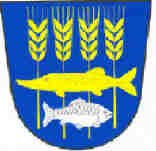 Ve dnech 18. července 2018 a 25. července 2018 nebudouÚŘEDNÍ HODINY